Tic-Tac-Toe ProofsDirections: Complete any three proofs to form Tic-Tac-Toe! Write your proofs on a separate sheet of paper and staple together before turning in.  Given:  is a perpendicular bisector of Prove: 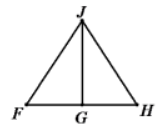  Given:  bisects Prove: 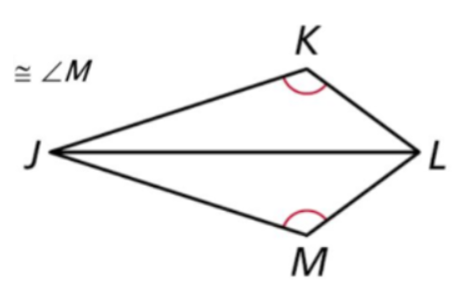 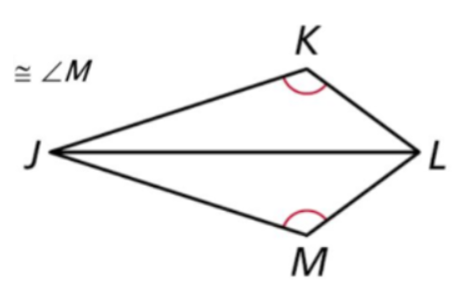  Given:  bisects Prove: Given:  is a perpendicular bisector of Prove: 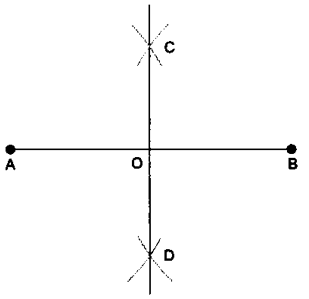 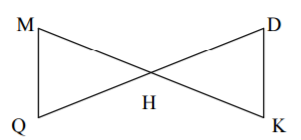 Given: H is the midpoint of Prove: Given: Prove:  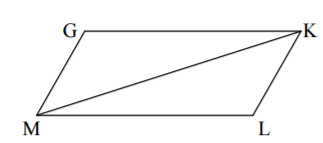 Given:               is the median of Prove: 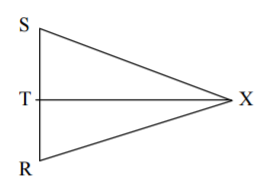 Given: Prove: Given:  bisects               bisects Prove: Given: O is the midpoint of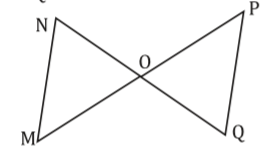 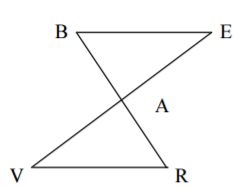 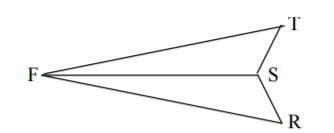 Prove: Given:  bisects Prove: Given:  is the median of Prove: Given: Prove: 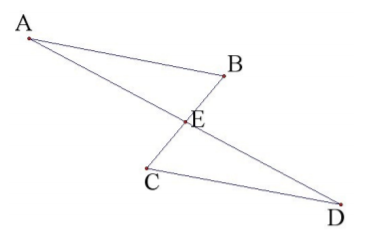 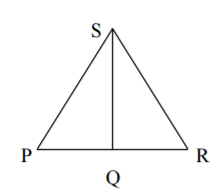 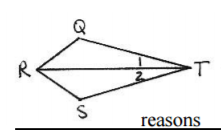 